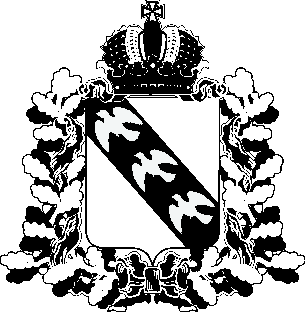 АДМИНИСТРАЦИЯ СУДЖАНСКОГО РАЙОНАКУРСКОЙ ОБЛАСТИПОСТАНОВЛЕНИЕот   07.06.2021г.   № 311   г. СуджаО проведении публичных слушаний по проекту: «Предоставление разрешения на отклонение от предельных параметров разрешенного строительства, реконструкции объектов капитального строительства в части уменьшения отступа от границ земельного участка, расположенного по адресу: Курская область, Суджанский район, с. Черкасское Поречное, ул. Череповка, д. 48, кадастровый номер 46:23:220103:64, за пределами которого запрещено строительство зданий, строений, сооружений с 3 м на 0,6 м со стороны земельного участка д. 50, расположенного слева»          В целях соблюдения прав человека на благоприятные условия жизнедеятельности, прав и законных интересов правообладателей земельных участков и объектов капитального строительства, в соответствии с Градостроительным кодексом РФ, Земельным кодексом РФ, Федеральным законом от 06.10.2003 г. №131- ФЗ «Об общих принципах организации местного самоуправления в Российской Федерации», решением Представительного собрания Суджанского района «Об утверждении положения о порядке организации и проведения публичных слушаний или общественных обсуждений по вопросам градостроительной деятельности на территории Суджанского района Курской области» от 16.10.2019 г. №25, решением собрания депутатов Пореченского сельсовета «Об утверждении внесения изменений в Правила землепользования и застройки муниципального образования «Пореченского сельсовета» Суджанского района Курской области» от 15.05.2020 г. №13, руководствуясь Уставом муниципального района «Суджанский район» Курской области и  на основании заявления Воронцовой Н.А., Администрация Суджанского района Курской области ПОСТАНОВЛЯЕТ: 1. Назначить публичные слушания по проекту «Предоставление разрешения на отклонение от предельных параметров разрешенного строительства, реконструкции объектов капитального строительства в части уменьшения отступа от границ земельного участка, расположенного по адресу: Курская область, Суджанский район, Пореченский сельсовет, с. Черкасское Поречное, ул. Череповка, д. 48,  кадастровый номер 46:23:220103:64, за пределами которого запрещено строительство зданий, строений, сооружений с 3 м на 0,6 м со стороны земельного участка, д. 50, расположенного слева» (проект).2. Собрание участников публичных слушаний будет проведено 18.06.2021 г. в 09.00 часов по адресу: Курская область, Суджанский район, Пореченский  сельсовет, с. Черкасское Поречное, ул. Череповка, д. 48.3. С материалами по подготовке и проведению публичных слушаний можно ознакомиться с 04.06.2021 г.:- на официальном сайте Администрации Суджанского района Курской области;- на экспозиции по адресу: Курская область, г. Суджа, ул. Ленина, д.3 (каб. № 23 здания Администрации Суджанского района Курской области) с 08-00 часов 04.06.2021 г. по 12-00 часов 17.06.2021 г. в рабочие дни.4. Предложения и замечания по проекту можно подавать в срок до 18 июня 2021 г.:      в письменной форме по адресу: Курская область, г. Суджа, ул. Ленина, д.3;в устной форме в ходе проведения собрания участников публичных слушаний;посредством записи в книге (журнале) учета посетителей экспозиции проекта, подлежащего рассмотрению на публичных слушаниях.5. При проведении публичных слушаний принять необходимые меры по соблюдению мероприятий по предотвращению распространения новой коронавирусной инфекции (COVID-19).6. Контроль за исполнением настоящего постановления возложить на И.о.заместителя Главы Администрации Суджанского района Курской области – начальника Управления строительства, муниципального имущества и ЖКХ Администрации Суджанского района Курской области   А.А. Коногорова. 7. Постановление вступает в силу со дня его подписания и распространяется на правоотношения, возникшие с 04.06.2021 г, подлежит размещению на официальном сайте Администрации Суджанского района Курской области в информационно-телекоммуникационной сети "Интернет" в течение 7 дней со дня его принятия.Глава Суджанского района                       		                           Курской области                                                                                           А. Богачёв